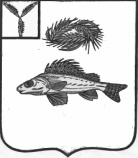 СОВЕТЧАПАЕВСКОГО МУНИЦИПАЛЬНОГО ОБРАЗОВАНИЯЕРШОВСКОГО  РАЙОНА САРАТОВСКОЙ ОБЛАСТИРЕШЕНИЕОт 26 октября 2016 года						           № 61-101Об оформлении земельного участка
в собственность Чапаевского МО
Ершовского района Саратовской области

  В соответствии с п.3 ст.19 Земельного кодекса Российской Федерации , законом Саратовской области «О земле», в целях эффективного управления муниципальным имуществом и получения дополнительных доходов в бюджет Чапаевского муниципального образования, Совет Чапаевского МО
                                                         РЕШИЛ:
1.Оформить в собственность Чапаевского муниципального образования земельный  участок  общей  площадью 4570699 кв.м с кадастровым номером 64:13:070501:53 , земли сельскохозяйственного назначения из фонда перераспределения , расположенные по адресу: Саратовская область , Ершовский район, территория Чапаевского МО, для сельскохозяйственного производства.
2.Рекомендовать главе администрации Чапаевского МО Проскурниной И.П. обеспечить государственную регистрацию вышеуказанного земельного участка в соответствии с Федеральным законом «О государственной регистрации права на недвижимое имущество и сделок с ним».
3.Настоящее решение разместить на официальном сайте администрации Чапаевского муниципального образования Ершовского района Саратовской области в сети «Интернет».

Глава Чапаевского МО:						Шилин Н.С.